		Соглашение		О принятии согласованных технических правил Организации Объединенных Наций для колесных транспортных средств, предметов оборудования и частей, которые могут быть установлены и/или использованы на колесных транспортных средствах, и об условиях взаимного признания официальных утверждений, выдаваемых на основе этих правил Организации Объединенных Наций*(Пересмотр 3, включающий поправки, вступившие в силу 14 сентября 2017 года)_________		Добавление 66 ⸻ Правила № 67 ООН		Пересмотр 5 ⸻ Поправка 3Поправки серии 03 ⸻ Дата вступления в силу: 29 мая 2020 года		Единообразные предписания, касающиеся официального утверждения:		I.	специального оборудования транспортных средств категорий М и N, двигатели которых работают на сжиженном нефтяном газе		II.	транспортных средств категорий М и N, оснащенных специальным оборудованием для использования сжиженного нефтяного газа в качестве топлива, в отношении установки такого оборудованияНастоящий документ опубликован исключительно в информационных целях. Аутентичным и юридически обязательным текстом является документ ECE/TRANS/WP.29/2019/94 (с поправками, содержащимися в пункте 70 доклада ECE/TRANS/WP.29/1149)._________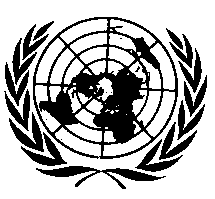 ОРГАНИЗАЦИЯ ОБЪЕДИНЕННЫХ НАЦИЙ Пункт 5.2, заменить текст в скобках на «(в настоящее время 03, что соответствует поправкам серии 03)».Включить новый пункт 6.17.10.8 следующего содержания:«6.17.10.8	В случае транспортных средств категории М1 заправочный блок не должен располагаться ниже кузова транспортного средства и должен соответствовать положениям пункта 17.4.5, касающимся высоты».Включить новые пункты 22.14–22.18 следующего содержания:«22.14	Начиная с официальной даты вступления в силу поправок серии 03 ни одна из Договаривающихся сторон, применяющих настоящие Правила, не отказывает в предоставлении или признании официальных утверждений типа на основании настоящих Правил с внесенными в них поправками серии 03.22.15	Начиная с 1 сентября 2021 года Договаривающиеся стороны, применяющие настоящие Правила, не обязаны признавать официальные утверждения типа ООН на основании поправок предыдущих серий, которые были впервые предоставлены после 1 сентября 2021 года.22.16	До 1 сентября 2022 года Договаривающиеся стороны, применяющие настоящие Правила, признают официальные утверждения типа на основании поправок предыдущих серий, которые были впервые предоставлены до 1 сентября 2021 года.22.17	Начиная с 1 сентября 2022 года Договаривающиеся стороны, применяющие настоящие Правила, не обязаны признавать официальные утверждения типа, предоставленные на основании поправок предыдущих серий к настоящим Правилам.22.18	Независимо от пункта 22.15 выше Договаривающиеся стороны, применяющие настоящие Правила ООН, продолжают признавать официальные утверждения типа ООН, предоставленные в соответствии с предыдущими сериями поправок к настоящим Правилам ООН, 
для транспортных средств/систем транспортных средств/элементов транспортных средств, которые не затронуты изменениями, внесенными на основании поправок серии 03».По всему тексту приложений 2А и 2С (образец A и образец B) заменить «02» на «03» (девять раз).E/ECE/324/Rev.1/Add.66/Rev.5/Amend.3−E/ECE/TRANS/505/Rev.1/Add.66/Rev.5/Amend.3E/ECE/324/Rev.1/Add.66/Rev.5/Amend.3−E/ECE/TRANS/505/Rev.1/Add.66/Rev.5/Amend.3E/ECE/324/Rev.1/Add.66/Rev.5/Amend.3−E/ECE/TRANS/505/Rev.1/Add.66/Rev.5/Amend.31 July 2020